A.S.P. LAURA RODRIGUEZ Y LASO Dè BUOI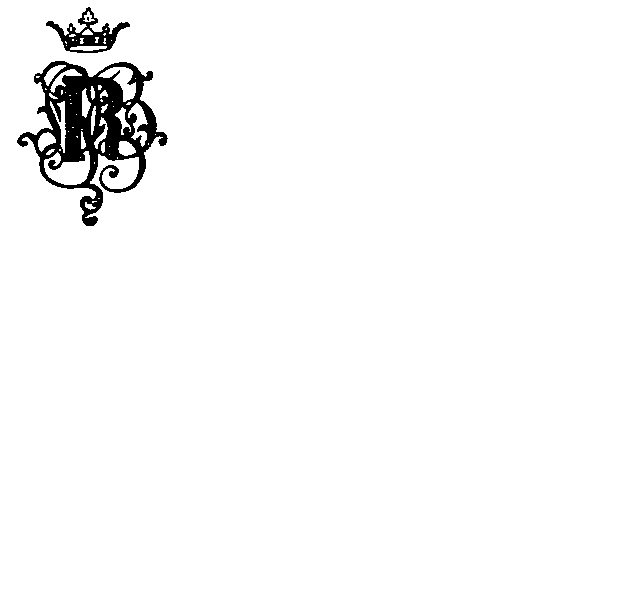 Via Emilia, 36 – 40068 San Lazzaro di Savena (Bologna)Tel. 051/6270172 – fax 051/6279067 e-mail: asplaurarodriguez@asplaurarodriguez.it Codice fiscale: 80007270376 - P.I.02861171201_____________________________________________________________________________Allegato ARICHIESTA DI ACCESSO AI DOCUMENTI AMMINISTRATIVI(ai sensi della L.241/1990 e del D.P.R. 184/2006)All’attenzione dell’Ufficio Affari Generalic/o ASP Laura Rodriguez Y Laso Dè BuoiVia Emilia n.36 - San Lazzaro di Savena (BO)Io sottoscritta/o_________________________________________________________________nata/o a _________________________________________il___________________ residente a _______________________via e n°________________________________________tel.______________________ email________________________________ documento di identità 2 ________________________________ n°:______________________________________rilasciato da___________________________ il______________________;in qualità di 3________________________________________________________CHIEDOo Di prendere visioneo Di ricevere copia in formato elettronico 4o Di ricevere copia in formato cartaceodella seguente documentazione amministrativa: 5________________________________________________________________________________________________________________________________________________________________________________________________________________________________________________per la seguente motivazione:6________________________________________________________________________________________________________________________________________________________________________________________________________________________________________________o A tal fine acconsento che le comunicazioni in merito all’esito della presente richiestavengano trasmesse ai numeri telefonici o all’email sopra indicatio A tal fine DELEGO alla visione/al ritiro delle copie la Sig.ra/IlSig._____________________________________________ documento di identità__________________________________n°____________________________________________________________________DICHIARO- di aver preso visione dell’informativa sul trattamento dei dati personali ai sensi dell'art. 13del Regolamento europeo n. 679/2016.Data __________________________ Firma______________________________________DA COMPILARE AL MOMENTO DELLA PRESA VISIONE O DEL RICEVIMENTO DI COPIADEI DOCUMENTI AMMINISTRATIVI DI CUI SI È FATTA DOMANDAPer presa visioneData____________              firma del richiedente o di un suo__________________________                                                          delegato_____________________________________Per ricevimento copiaData____________             firma del richiedente o di un suo___________________________                                                      delegato_____________________________________DA COMPILARE A CURA DEL SERVIZIOIl costo totale da corrispondere e da pagare direttamente c/o l’ufficio SERVIZI ECONOMICO FINANZIARI - CONTROLLO STATEGICO E DI GESTIONEè il seguente: € _________________________N.B.Ai sensi del c.4 art 25 L.241/1990, trascorsi 30 giorni dalla richiesta di accesso senza che ASP Città di Bologna si siapronunciata, “….. questa si intende respinta”.1 indicare il nome del Servizio o dell’Ufficio a cui è rivolta la richiesta2 In caso di invio tramite posta tradizionale/posta elettronica (escluso il caso di invio tramite PEC personale delrichiedente o di richiesta firmata digitalmente) o di presentazione della presente richiesta da persona diversa dachi ha firmato il modulo, ALLEGARE fotocopia o scansione del documento di identità o di riconoscimento di chiha firmato3 Indicare i poteri di rappresentanza4 In base alle caratteristiche della documentazione oggetto della richiesta ed ai supporti informatici in dotazioneagli uffici, ASP Città di Bologna si riserva di consentire o meno l’accesso attraverso il rilascio di copia in formatoelettronico anche qualora richiesta5 Indicare gli estremi o gli elementi che consentono l’individuazione della documentazione oggetto della richiesta6 Specificare l’interesse diretto, concreto e attuale - corrispondente a una situazione giuridicamente tutelata ecollegata alla documentazione alla quale è richiesto l’accessoIn ottemperanza al vigente D. Lgs.196/2003 in materia di privacy e al nuovo Regolamento Europeo GDPR n. 679/2016, si avverte che la presente ha natura professionale. Ove necessario, per esigenze professionali, i dati inviati e ricevuti possono essere conosciuti da soggetti terzi, nell'ambito dell'organizzazione dell’ASP Laura Rodriguez Y Laso Dè Buoi. L’Asp Laura Rodriguez Y Laso Dè Buoi opera in conformità al vigente D.Lgs196/2003 in materia di privacy e al nuovo Regolamento Europeo GDPR n. 679/2016. FORMATONR.FOGLICOSTO UNITARIOCOSTO TOTALEA40.25A4 F/R0.40A30.50A3 F/R1.00